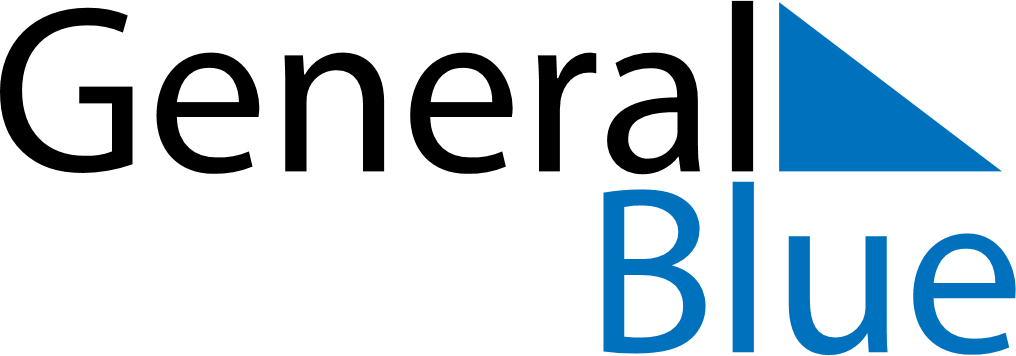 February 1860February 1860February 1860February 1860February 1860SundayMondayTuesdayWednesdayThursdayFridaySaturday1234567891011121314151617181920212223242526272829